Дата  - 20.05.2024 г.                                                         Утверждаю: Директор школы                                                                    С.Н. Сиротина                               НАШЕ МЕНЮДата  -21.05.2024 г.                                                         Утверждаю: Директор школы                                                                                                           С.Н. Сиротина   НАШЕ МЕНЮДата  - 22.05.2024 г.                                                         Утверждаю: Директор школы                                                                                                           С.Н. СиротинаНАШЕ МЕНЮДата  - 23.05.2024 г.                                                         Утверждаю: Директор школы                                                                                                           С.Н. Сиротина                                 НАШЕ МЕНЮДата  - 24.05.2024 г.                                                         Утверждаю: Директор школы                                                                                                            С.Н. СиротинаПРИЕМ ПИЩИНАИМЕНОВАНИЕ БЛЮДАГРАММЫ1-3, 3-7КАЛЛОРИИЗАВТРАК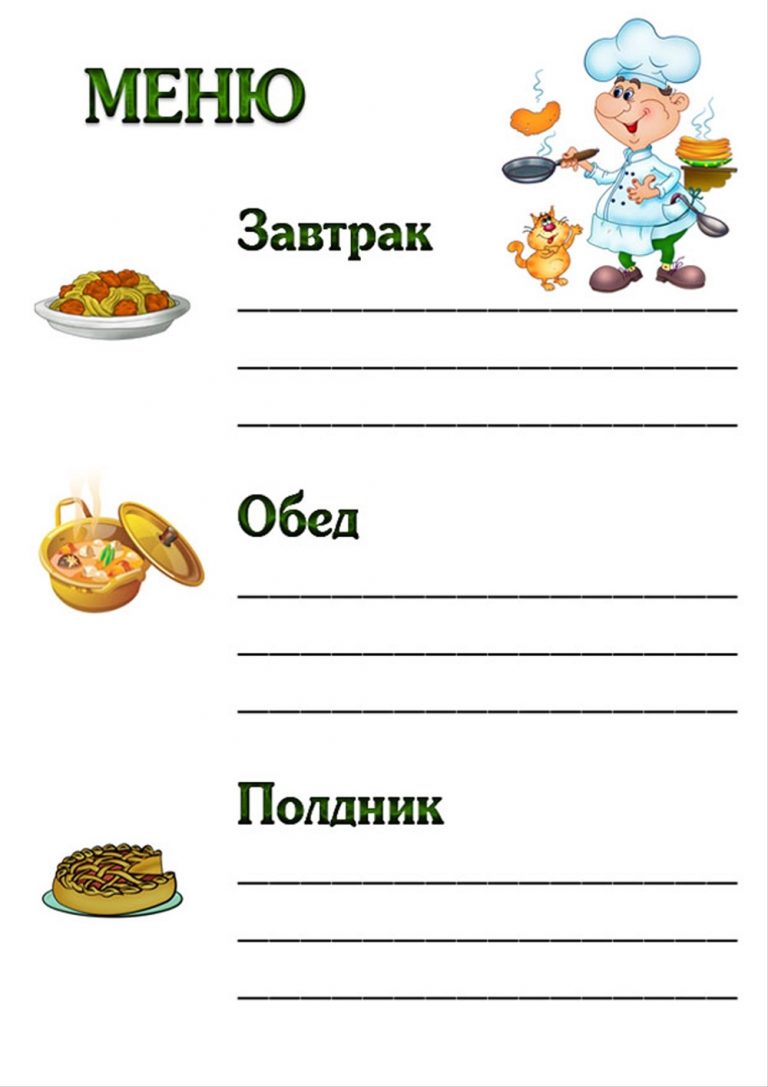 Каша гречневая рассыпчатая с маслом сливочным Бутерброд с маслом сливочнымКофейный напиток на молоке200/630  5200296108162,08Второй завтрак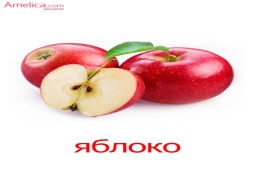 ОБЕДОгурец свежий порционноБорщ с капустой свежей, с мясом и со сметанойБиточки мясные Макаронные изделия отварные с масломСоус красный основной Компот из с/ф + витамин «С»Хлеб пшеничный60250/10/670150501807040,33117139,132033197234ПолдникБулочка домашняя Кисломолочный напиток «Снежок»70180117,788,5ПРИЕМ ПИЩИНАИМЕНОВАНИЕ БЛЮДАГРАММЫ1-3, 3-7КАЛЛОРИИЗАВТРАККаша кукурузная вязкая на молоке с маслом сливочнымХлеб пшеничный с сыромКакао напиток на молоке200/650/11200272,0814560Второй завтракЯблоко свежее8540ОБЕДСуп вермешелевый на мясном бульоне Жаркое по домашнему с мясомКисель фруктовый с витамином «С»Хлеб пшеничный25020018070116,39227,27107,2234ПолдникМанник со сгущенным молокомЧай с сахаром60/30200/5186,947ПРИЕМ ПИЩИНАИМЕНОВАНИЕ БЛЮДАГРАММЫ1-3, 3-7КАЛЛОРИИЗАВТРАКСуп молочный с вермешельюБутерброд с маслом сливочнымЧай с молоком20030/5180137,3110856Второй завтракОБЕДЩи из свежей капусты с мясом и со сметанной Тефтели из говядины в молочном соусеГороховое пюре Компот ииз с/ф с вит. «С»Хлеб пшеничный250/10/680/2015020070    118234,914252,6234ПолдникРасстегай с повидломЧай с сахаром70/80180233,1243ПРИЕМ ПИЩИНАИМЕНОВАНИЕ БЛЮДАГРАММЫ1-3, 3-7КАЛЛОРИИЗАВТРАККаша пшенная молочная с маслом сливочным Кофейный напиток на молокеБутерброд с сыром 200/518030/10255,8566145Второй завтракОБЕДОгурец свежий порционноСуп картофельный  с клецками на мясном бульоне Рыба тушенная в сметанном соусеПюре картофельное Компот из сухофруктов с вит. «С»Хлеб пшеничный60250/1580/201502005040,33121,68125,314297234ПолдникЯйцо отварное Чай с сахаром Хлеб пшеничный1180306343108ПРИЕМ ПИЩИНАИМЕНОВАНИЕ БЛЮДАГРАММЫ1-3, 3-7КАЛЛОРИИЗАВТРАККаша манная молочная жидкая с маслом сливочнымПеченье Какао напиток на молоке200/520180211,0983,460Второй завтракЯблоко 8540ОБЕД Рассольник с мясом и со сметаной Голубцы ленивые Пюре картофельноеКомпот из кураги с вит. «С» Хлеб пшеничный250/10/670751807014579,63142107,2234ПолдникКалачи на сметане Чай с сахаром 7018018243